DOS COSTATS I L’ANGLE QUE NO EL FORMEN ( a - c - A’)Aplicar el Teorema del Sinus per calcular un angle. (B’)Per calcular l’últim angle sumem els dos angles obtinguts i ho restem a 180º. (C’)Per calcular el costat que ens falta apliquem el Teorema del Cosinus. (b)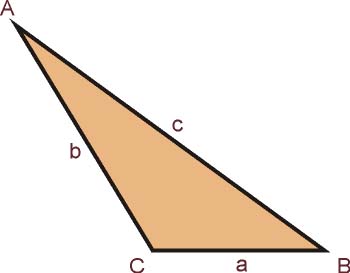 Teorema del SinusTeorema del Cosinus